          Прощай азбука в 1бклассе                                                               2017-2018г.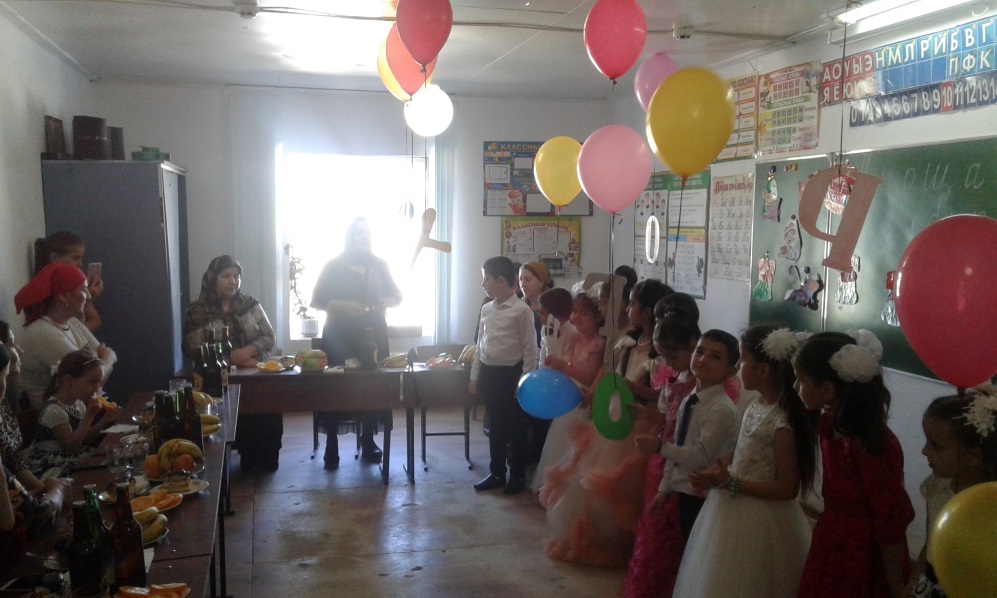 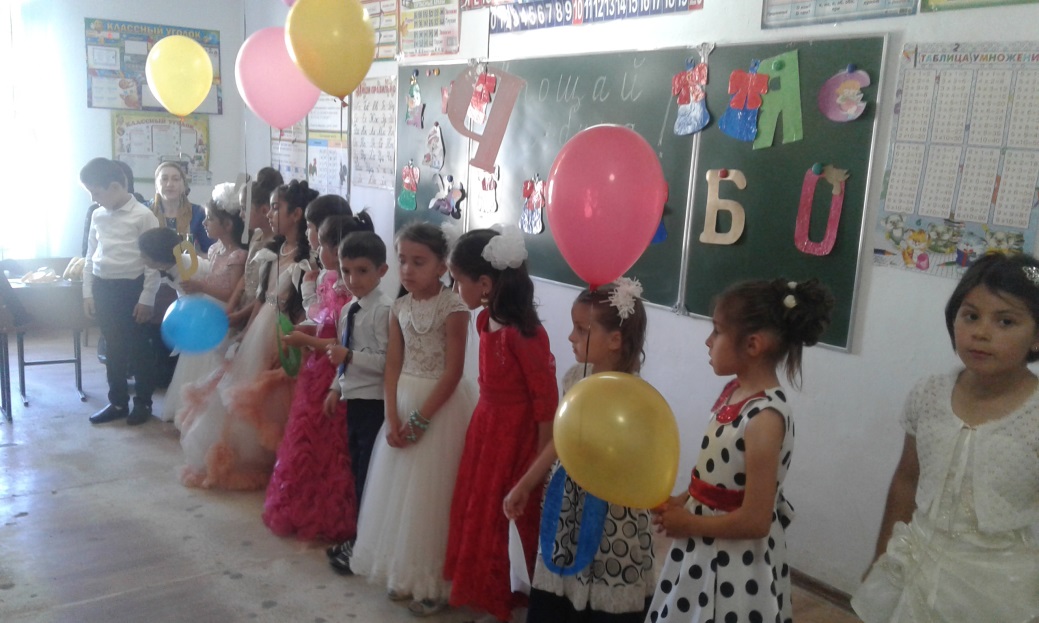 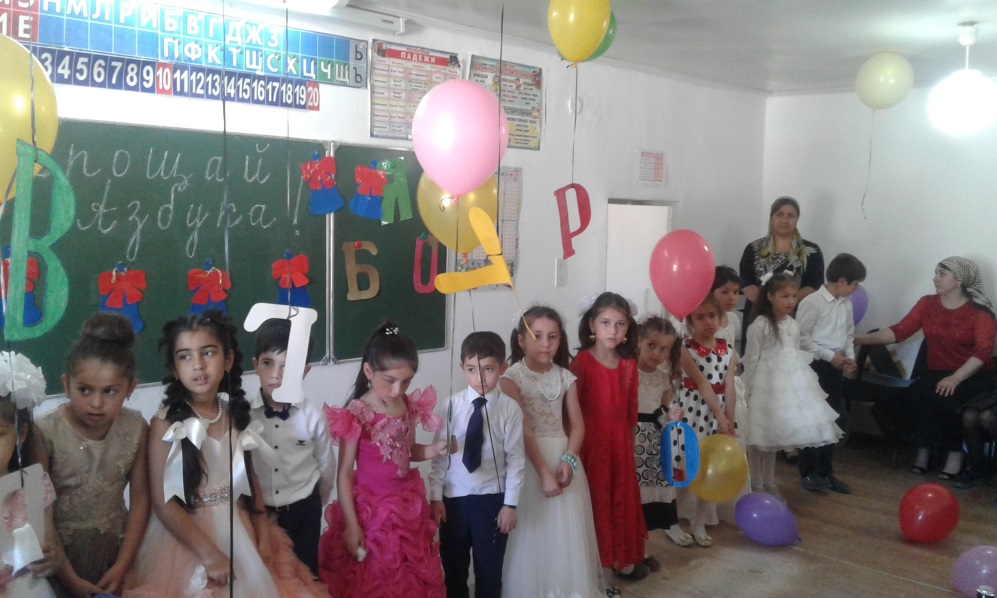 